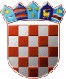 REPUBLIKA HRVATSKA MEĐIMURSKA ŽUPANIJA OPĆINA ŠTRIGOVAPRIJEDLOG PRORAČUNA OPĆINE ŠTRIGOVA ZA 2020. GODINU OPĆI DIOA. RAČUN PRIHODA I RASHODAA. RAČUN PRIHODA I RASHODA66151	31Prihodi od pruženih usluga10.000,0068191	11Ostale nespomenute kazne5.000,0071245	71Dugogodišnji zakup zemljišta24.000,0031	11 52Rashodi za zaposlene629.669,2032	11 43 52  Materijalni rashodi	2.963.442,1734	1135	1136	1137	1138	11Financijski rashodi SubvencijePomoći dane u inozemstvo i unutar općeg proračunaNaknade građanima i kućanstvima na temelju osiguranja i druge naknade Ostali rashodi24.000,003.000,0069.900,001.045.000,001.740.683,0041	11Rashodi za nabavu neproizvedene dugotrajne imovine500,0042	11 31 42 Rashodi za nabavu proizvedene dugotrajne imovine43 51 719115.884.805,6345	11Rashodi za dodatna ulaganja na nefinancijskoj imovini89.000,00Ukupno rashodi	22.450.000,00POSEBNI DIO3811411	11DONACIJA POLITIČKIM STRANKAMA13.000,0041231	11Licence500,0032121	11Naknade za prijevoz na posao i s posla5.000,003299913	11Dan Općine, Štrigovske noći100.000,0032999	11Ostali nespomenuti rashodi poslovanja20.000,0032241	11Materijal i dijelovi za tekuće i investicijsko održavanje građevinskih objekata20.000,0035231	11Subvencije poljoprivrednicima3.000,00363141	11Tekuće pomoći županijskim proračunima - sufinanciranje obrane od tuče6.800,0045111	11Dodatna ulaganja na građevinskim objektima30.000,0045111	11Dodatna ulaganja na građevinskim objektima59.000,00421496	11 51Ostali nespomenuti građevinski objekti - DOM KULTURE U ŠTRIGOVI9.100.000,0042129	71Ostali poslovni građevinski objekti120.000,0042273	11Oprema50.000,0042129	71Ostali poslovni građevinski objekti100.000,0042273	51Oprema700.000,0042144	11Energetski i komunikacijski vodovi130.000,0042119	11Ostali stambeni objekti300.000,00421310	11 71 91  Izgradnja nerazvrstane prometnice u Štrigovi, naselje Grabrovnik	500.000,00323799	11Ostale intelektualne usluge - PLAN GOSPODARENJA OTPADOM5.000,00421411	11VODOVOD, KANALIZACIJA20.000,003811	11Tekuće donacije u novcu70.000,00329999	11Likovna kolonija25.000,0038112	11Tekuće donacije vjerskim zajednicama20.000,0032372	11Ugovori o djelu30.000,0032391	11Grafičke i tiskarske usluge, usluge kopiranja i uvezivanja i slično40.000,003811	11Tekuće donacije u novcu150.000,003811	11Tekuće donacije u novcu80.000,00381198	11DONACIJA TURISTIČKOJ ZAJEDNICI OPĆINE ŠTRIGOVA210.000,003299912	11Manifestacija - Urbanovo, Međunarodno ocjenjivanje vina40.000,00421490	11Ostali nespomenuti građevinski objektiBIKE REST POINT S PRIPADAJUĆIM SANITARNIM ČVOROM328.655,633811918	11GORSKA SLUŽBA SPAŠAVANJA1.383,0042234	11Oprema za civilnu zaštitu25.000,00366112	11Tekuće pomoći proračunskim korisnicima drugih proračuna- DONACIJA OŠ ŠTRIGOVA30.000,0037219	11Ostale naknade iz proračuna u novcu25.000,00363142	11Tekuće pomoći županijskim proračunima - sufinanciranje cijene prijevoza učenika11.000,00381193	11OSTALE NESPOMENUTE DONACIJE45.000,0037219	11Ostale naknade iz proračuna u novcu250.000,00381192	11SUFINANCIRANJE TROŠKOVA DJEČJEG VRTIĆA900.000,0037215	11Stipendije i školarine120.000,00381196	11DONACIJA- CRVENI KRIŽ36.000,00363144	11Tekuće pomoći županijskim proračunima - HITNI PRIJEM6.000,00363146	11Tekuće pomoći županijskim proračunima - CIJEPLJENJE HPV1.100,00363162	11Tekuće pomoći općinskim proračunima HITNI PRIJEM15.000,0032362	11Veterinarske usluge35.000,0037219	11Ostale naknade iz proračuna u novcu400.000,00Ukupno rashodi i izdaci	22.450.000,00Konto	NazivPlan 2020.6	Prihodi poslovanja19.873.000,007	Prihodi od prodaje nefinancijske imovine577.000,003	Rashodi poslovanja6.475.694,374	Rashodi za nabavu nefinancijske imovine15.974.305,63Razlika - višak/manjak ((6 + 7) - (3 + 4))-2.000.000,00Ukupno prihodi i primici20.450.000,00Višak prihoda iz prethodnih godina2.000.000,00Sveukupno prihodi i primici22.450.000,00Ukupno rashodi i izdaci22.450.000,00Višak/Manjak + Neto financiranje0,00KontoIzvorNazivPlan 2020.6Prihodi poslovanjaPrihodi poslovanja19.873.000,0061Prihodi od porezaPrihodi od poreza5.488.000,00611Porez i prirez na dohodakPorez i prirez na dohodak5.000.000,006111Porez i prirez na dohodak od nesamostalnog radaPorez i prirez na dohodak od nesamostalnog rada5.300.000,006111111Porez i prirez na dohodak od nesamostalnog rada i drugih samostalnih djelatnosti5.300.000,006117Povrat poreza i prireza na dohodak po godišnjoj prijavi-300.000,00611711Povrat poreza i prireza na dohodak po godišnjoj prijavi-300.000,00613Porezi na imovinu423.000,006131Stalni porezi na nepokretnu imovinu (zemlju, zgrade, kuće i ostalo)123.000,006131411Porez na kuće za odmor120.000,006131511Porez na korištenje javnih površina3.000,006134Povremeni porezi na imovinu300.000,006134111Porez na promet nekretnina300.000,00614Porezi na robu i usluge65.000,006142Porez na promet55.000,006142411Porez na potrošnju alkoholnih i bezalkoholnih pića55.000,006145Porezi na korištenje dobara ili izvođenje aktivnosti10.000,006145311Porez na tvrtku odnosno naziv tvrtke10.000,006331111Tekuće pomoći iz državnog proračuna300.000,006331211Tekuće pomoći iz županijskih proračuna50.000,006332Kapitalne pomoći proračunu iz drugih proračuna1.670.000,006332111Kapitalne pomoći iz državnog proračuna1.470.000,006332211Kapitalne pomoći iz županijskih proračuna200.000,00634Pomoći od izvanproračunskih korisnika295.000,006341Tekuće pomoći od izvanproračunskih korisnika295.000,006341452Tekuće pomoći od HZMO-a, HZZ-a i HZZO-a95.000,006341552Tekuće pomoći od ostalih izvanproračunskih korisnika državnog proračuna200.000,00636Pomoći proračunskim korisnicima iz proračuna koji im nije nadležan300.000,006362Kapitalne pomoći proračunskim korisnicima iz proračuna koji im nije nadležan300.000,006362211Kapitalne pomoći iz državnog proračuna proračunskim korisnicima proračuna JLP(R)S300.000,00638Pomoći iz državnog proračuna temeljem prijenosa EU sredstava7.741.463,736382Kapitalne pomoći iz državnog proračuna temeljem prijenosa EU sredstava7.741.463,736382151Kapitalne pomoći iz državnog proračuna temeljem prijenosa EU sredstava7.741.463,736413211Kamate na depozite po viđenju1.000,006416Prihodi od dividendi30.000,006416211Prihodi od dividendi na dionice u trgovačkim društvima u javnom sektoru30.000,00642Prihodi od nefinancijske imovine3.616.112,006421Naknade za koncesije30.112,006421911Naknade za koncesije za obavljanje javne zdravstvene službe i ostale koncesije30.112,006422Prihodi od zakupa i iznajmljivanja imovine45.000,006422211Prihodi od zakupa poljoprivrednog zemljišta20.000,006422511Prihodi od zakupa poslovnih objekata25.000,006423Naknada za korištenje nefinancijske imovine3.521.000,006423111Naknada za korištenje naftne luke, naftovoda i eksploataciju mineralnih sirovina3.500.000,006423642Spomenička renta1.000,00KontoIzvorNazivPlan 2020.6423911Ostale naknade za korištenje nefinancijske imovine20.000,006429Ostali prihodi od nefinancijske imovine20.000,006429911Ostali prihodi od nefinancijske imovine20.000,006513911Prihod od prodaje državnih biljega1.000,006514Ostale pristojbe i naknade160.000,0065149Ostale nespomenute pristojbe i naknade160.000,0065149111Naknada za groblje120.000,0065149211Naknada za ukop i ostale grobne naknade40.000,00652Prihodi po posebnim propisima25.424,276522Prihodi vodnog gospodarstva20.000,006522911Ostali prihodi vodnog gospodarstva20.000,006524Doprinosi za šume500,006524111Doprinosi za šume500,006526Ostali nespomenuti prihodi4.924,2765269711Ostali nespomenuti prihodi4.924,27653Komunalni doprinosi i naknade180.000,006531Komunalni doprinosi40.000,006531143Komunalni doprinosi40.000,006532Komunalne naknade140.000,006532143Komunalne naknade140.000,0068Kazne, upravne mjere i ostali prihodi5.000,00681Kazne i upravne mjere5.000,006819Ostale kazne5.000,00771Prihodi od prodaje nefinancijske imovinePrihodi od prodaje neproizvedene dugotrajne imovine577.000,0024.000,00712Prihodi od prodaje nematerijalne imovine24.000,007124Ostala prava24.000,007272Prihodi od prodaje proizvedene dugotrajne imovinePrihodi od prodaje proizvedene dugotrajne imovinePrihodi od prodaje proizvedene dugotrajne imovine553.000,00721721Prihodi od prodaje građevinskih objekataPrihodi od prodaje građevinskih objekataPrihodi od prodaje građevinskih objekata553.000,0072117211Stambeni objektiStambeni objektiStambeni objekti123.000,00721197171Ostali stambeni objekti123.000,00123.000,007212Poslovni objekti430.000,00430.000,007212917171Ostali poslovni građevinski objekti- općinska zgrada430.000,00430.000,00Ukupnoprihodiprihodi20.450.000,0020.450.000,00KontoIzvorNazivPlan 2020.3Rashodi poslovanjaRashodi poslovanja6.475.694,37KontoKontoIzvorNazivPlan 2020.RAZDJEL 001 OPĆINSKO VIJEĆE104.000,0000101 OPĆINSKO VIJEĆE	104.000,00PROGRAM 1001 JAVNA UPRAVA I ADMINISTRACIJA	104.000,00A100101 PREDSTAVNIČKO TIJELO	104.000,000111 Izvršna i zakonodavna tijela3	Rashodi poslovanja	104.000,0032	Materijalni rashodi	91.000,00RAZDJEL 001 OPĆINSKO VIJEĆE104.000,0000101 OPĆINSKO VIJEĆE	104.000,00PROGRAM 1001 JAVNA UPRAVA I ADMINISTRACIJA	104.000,00A100101 PREDSTAVNIČKO TIJELO	104.000,000111 Izvršna i zakonodavna tijela3	Rashodi poslovanja	104.000,0032	Materijalni rashodi	91.000,00RAZDJEL 001 OPĆINSKO VIJEĆE104.000,0000101 OPĆINSKO VIJEĆE	104.000,00PROGRAM 1001 JAVNA UPRAVA I ADMINISTRACIJA	104.000,00A100101 PREDSTAVNIČKO TIJELO	104.000,000111 Izvršna i zakonodavna tijela3	Rashodi poslovanja	104.000,0032	Materijalni rashodi	91.000,00RAZDJEL 001 OPĆINSKO VIJEĆE104.000,0000101 OPĆINSKO VIJEĆE	104.000,00PROGRAM 1001 JAVNA UPRAVA I ADMINISTRACIJA	104.000,00A100101 PREDSTAVNIČKO TIJELO	104.000,000111 Izvršna i zakonodavna tijela3	Rashodi poslovanja	104.000,0032	Materijalni rashodi	91.000,00RAZDJEL 001 OPĆINSKO VIJEĆE104.000,0000101 OPĆINSKO VIJEĆE	104.000,00PROGRAM 1001 JAVNA UPRAVA I ADMINISTRACIJA	104.000,00A100101 PREDSTAVNIČKO TIJELO	104.000,000111 Izvršna i zakonodavna tijela3	Rashodi poslovanja	104.000,0032	Materijalni rashodi	91.000,003223221Rashodi za materijal i energijuUredski materijal i ostali materijalni rashodiRashodi za materijal i energijuUredski materijal i ostali materijalni rashodi1.000,001.000,0032211111Uredski materijal1.000,00323Rashodi za usluge10.000,003233Usluge promidžbe i informiranja10.000,0032339111Ostale usluge promidžbe i infor.,sl.glasnik10.000,00329Ostali nespomenuti rashodi poslovanja80.000,003291Naknade za rad predstavničkih i izvršnih tijela, povjerenstava i slično30.000,003291111Naknade za rad članovima predstavničkih i izvršnih tijela i upravnih vijeća30.000,003299Ostali nespomenuti rashodi poslovanja50.000,0032999711TROŠKOVI ZA PROVOĐENJE IZBORA ZA VIJEĆA MJESNIH ODBORA50.000,00KontoKontoIzvorNazivPlan 2020.RAZDJEL 002 JEDINSTVENI UPRAVNI ODJEL22.346.000,0000201  JEDINSTVENI UPRAVNI ODJEL	19.425.967,49PROGRAM 1001 JAVNA UPRAVA I ADMINISTRACIJA	1.543.228,86A100103  IZVRŠNA UPRAVA I ADMINISTRACIJA	1.333.228,860111 Izvršna i zakonodavna tijela3	Rashodi poslovanja	1.148.978,8631	Rashodi za zaposlene	533.225,00RAZDJEL 002 JEDINSTVENI UPRAVNI ODJEL22.346.000,0000201  JEDINSTVENI UPRAVNI ODJEL	19.425.967,49PROGRAM 1001 JAVNA UPRAVA I ADMINISTRACIJA	1.543.228,86A100103  IZVRŠNA UPRAVA I ADMINISTRACIJA	1.333.228,860111 Izvršna i zakonodavna tijela3	Rashodi poslovanja	1.148.978,8631	Rashodi za zaposlene	533.225,00RAZDJEL 002 JEDINSTVENI UPRAVNI ODJEL22.346.000,0000201  JEDINSTVENI UPRAVNI ODJEL	19.425.967,49PROGRAM 1001 JAVNA UPRAVA I ADMINISTRACIJA	1.543.228,86A100103  IZVRŠNA UPRAVA I ADMINISTRACIJA	1.333.228,860111 Izvršna i zakonodavna tijela3	Rashodi poslovanja	1.148.978,8631	Rashodi za zaposlene	533.225,00RAZDJEL 002 JEDINSTVENI UPRAVNI ODJEL22.346.000,0000201  JEDINSTVENI UPRAVNI ODJEL	19.425.967,49PROGRAM 1001 JAVNA UPRAVA I ADMINISTRACIJA	1.543.228,86A100103  IZVRŠNA UPRAVA I ADMINISTRACIJA	1.333.228,860111 Izvršna i zakonodavna tijela3	Rashodi poslovanja	1.148.978,8631	Rashodi za zaposlene	533.225,00RAZDJEL 002 JEDINSTVENI UPRAVNI ODJEL22.346.000,0000201  JEDINSTVENI UPRAVNI ODJEL	19.425.967,49PROGRAM 1001 JAVNA UPRAVA I ADMINISTRACIJA	1.543.228,86A100103  IZVRŠNA UPRAVA I ADMINISTRACIJA	1.333.228,860111 Izvršna i zakonodavna tijela3	Rashodi poslovanja	1.148.978,8631	Rashodi za zaposlene	533.225,003113111Plaće (Bruto)Plaće za redovan radPlaće (Bruto)Plaće za redovan rad425.000,00425.000,003111111Plaće za zaposlene425.000,00312Ostali rashodi za zaposlene38.100,003121Ostali rashodi za zaposlene38.100,003121211Nagrade12.500,003121311Darovi600,003121911Ostali nenavedeni rashodi za zaposlene25.000,00313Doprinosi na plaće70.125,003132Doprinosi za obvezno zdravstveno osiguranje70.125,003132111Doprinosi za obvezno zdravstveno osiguranje70.125,003211111Dnevnice za službeni put u zemlji1.000,003211511Naknade za prijevoz na službenom putu u zemlji1.500,003211911Ostali rashodi za službena putovanja500,003212Naknade za prijevoz, za rad na terenu i odvojeni život28.800,003212111Naknade za prijevoz na posao i s posla28.800,003213Stručno usavršavanje zaposlenika8.000,003213111Seminari, savjetovanja i simpoziji6.000,003213211Tečajevi i stručni ispiti2.000,00322Rashodi za materijal i energiju76.000,003221Uredski materijal i ostali materijalni rashodi36.000,003221111Uredski materijal15.000,003221211Literatura (publikacije, časopisi, glasila, knjige i ostalo)8.000,003221411Materijal i sredstva za čišćenje i održavanje4.000,003221911Ostali materijal za potrebe redovnog poslovanja9.000,003222Materijal i sirovine7.000,003222411Namirnice4.000,003222511Roba3.000,003223Energija20.000,003223311Plin20.000,003225Sitni inventar i auto gume10.000,003225111Sitni inventar10.000,003227Službena, radna i zaštitna odjeća i obuća3.000,003227111Službena, radna i zaštitna odjeća i obuća3.000,00323Rashodi za usluge287.300,003231Usluge telefona, pošte i prijevoza37.500,003231111Usluge telefona, telefaksa15.000,003231211Usluge interneta2.500,003231311Poštarina (pisma, tiskanice i sl.)20.000,003232Usluge tekućeg i investicijskog održavanja5.000,003232211Usluge tekućeg i investicijskog održavanja postrojenja i opreme5.000,003233Usluge promidžbe i informiranja75.000,003233911Ostale usluge promidžbe i informiranja75.000,003234Komunalne usluge7.300,003234711Pričuva7.300,003235Zakupnine i najamnine5.000,003235311Zakupnine i najamnine za opremu5.000,00KontoKontoIzvorNazivPlan 2020.3236Zdravstvene i veterinarske uslugeZdravstvene i veterinarske usluge7.500,003236111Obvezni i preventivni zdravstveni pregledi zaposlenika7.500,003237Intelektualne i osobne usluge72.000,003237211Ugovori o djelu23.000,003237311Usluge odvjetnika i pravnog savjetovanja20.000,0032379Ostale intelektualne usluge29.000,003237911Ostale intelektualne usluge24.000,0032379611Ostale intelektualne usluge - ZAŠTITA NA RADU5.000,003238Računalne usluge18.000,003238911Ostale računalne usluge18.000,003239Ostale usluge60.000,003239111Grafičke i tiskarske usluge, usluge kopiranja i uvezivanja i slično5.000,003239911Ostale nespomenute usluge55.000,00324Naknade troškova osobama izvan radnog odnosa27.000,003241Naknade troškova osobama izvan radnog odnosa27.000,003241111Naknade troškova službenog puta2.000,003241211 52Naknade ostalih troškova25.000,0032911111Naknada za rad načelnika68.000,0032911211Naknada za rad zamjenika načelnika31.000,003292Premije osiguranja1.970,003292211Premije osiguranja ostale imovine980,003292311Premije osiguranja zaposlenih990,003293Reprezentacija24.000,003293111Reprezentacija24.000,003294Članarine i norme3.000,003294211Međunarodne članarine3.000,003295Pristojbe i naknade15.000,003295111Upravne i administrativne pristojbe5.000,003295311Javnobilježničke pristojbe5.000,003295911Ostale pristojbe i naknade5.000,003299Ostali nespomenuti rashodi poslovanja18.683,8632999111SVI OSTALI NESPOMENUTI IZDACI18.683,863431111Usluge banaka5.000,003431211Usluge platnog prometa7.000,003433Zatezne kamate2.000,003433311Zatezne kamate iz poslovnih odnosa2.000,003434Ostali nespomenuti financijski rashodi10.000,003434911Ostali nespomenuti financijski rashodi10.000,0042Rashodi za nabavu proizvedene dugotrajne imovine183.750,00422Postrojenja i oprema50.000,004221Uredska oprema i namještaj23.000,004221111Računala i računalna oprema15.000,004221911Ostala uredska oprema8.000,004222Komunikacijska oprema7.000,004222211Telefoni i ostali komunikacijski uređaji2.000,004222911Ostala komunikacijska oprema5.000,004227Uređaji, strojevi i oprema za ostale namjene20.000,004227311Oprema20.000,00KontoKontoIzvorNazivPlan 2020.426Nematerijalna proizvedena imovinaNematerijalna proizvedena imovina133.750,004262Ulaganja u računalne programeUlaganja u računalne programe50.000,004262111Ulaganja u računalne programe50.000,004263Umjetnička, literarna i znanstvena djela83.750,004263711Dokumenti prostornog uređenja (prostorni planovi i ostalo)83.750,00A100104  ZAPOŠLJAVANJE NEZAPOSLENIH OSOBA U JAVNOM RADU	90.000,001050 Nezaposlenost3	Rashodi poslovanja	90.000,0031	Rashodi za zaposlene	85.000,00A100104  ZAPOŠLJAVANJE NEZAPOSLENIH OSOBA U JAVNOM RADU	90.000,001050 Nezaposlenost3	Rashodi poslovanja	90.000,0031	Rashodi za zaposlene	85.000,00311	Plaće (Bruto)	70.000,003111	Plaće za redovan rad	70.000,003111152Plaće za zaposlene70.000,00312Ostali rashodi za zaposlene3.000,003121Ostali rashodi za zaposlene3.000,003121211Nagrade3.000,00313Doprinosi na plaće12.000,003132Doprinosi za obvezno zdravstveno osiguranje12.000,003132152Doprinosi za obvezno zdravstveno osiguranje12.000,00A100105  DAN OPĆINE. ŠTRIGOVSKE NOĆI	100.000,000111 Izvršna i zakonodavna tijela3	Rashodi poslovanja	100.000,0032	Materijalni rashodi	100.000,00A100105  DAN OPĆINE. ŠTRIGOVSKE NOĆI	100.000,000111 Izvršna i zakonodavna tijela3	Rashodi poslovanja	100.000,0032	Materijalni rashodi	100.000,00329	Ostali nespomenuti rashodi poslovanja	100.000,003299	Ostali nespomenuti rashodi poslovanja	100.000,00A100106 PRORAČUNSKA REZERVA	20.000,000111 Izvršna i zakonodavna tijela3	Rashodi poslovanja	20.000,0032	Materijalni rashodi	20.000,00A100106 PRORAČUNSKA REZERVA	20.000,000111 Izvršna i zakonodavna tijela3	Rashodi poslovanja	20.000,0032	Materijalni rashodi	20.000,00329	Ostali nespomenuti rashodi poslovanja	20.000,003299	Ostali nespomenuti rashodi poslovanja	20.000,00PROGRAM 1002 ODRŽAVANJE KOMUNALNE INFRASTRUKTURE	12.586.300,00 A100201  TEKUĆE ODRŽAVANJE KOMUNALNE INFRASTRUKTURE		1.887.300,000620 Razvoj zajednice3	Rashodi poslovanja	1.847.300,0032	Materijalni rashodi	1.809.500,00PROGRAM 1002 ODRŽAVANJE KOMUNALNE INFRASTRUKTURE	12.586.300,00 A100201  TEKUĆE ODRŽAVANJE KOMUNALNE INFRASTRUKTURE		1.887.300,000620 Razvoj zajednice3	Rashodi poslovanja	1.847.300,0032	Materijalni rashodi	1.809.500,00322	Rashodi za materijal i energiju	389.000,00 3221	Uredski materijal i ostali materijalni rashodi		7.000,003221911Ostali materijal za potrebe redovnog poslovanja7.000,003222Materijal i sirovine5.000,003222911Ostali materijal i sirovine5.000,003223Energija165.000,0032231Električna energija115.000,0032231111Električna energija - utrošak el. energije zgrade40.000,0032231211Električna energija - trošak javne rasvjete60.000,0032231311Električna energija - popravak javne rasvjete15.000,003223411Motorni benzin i dizel gorivo50.000,00Konto	IzvorNazivPlan 2020.322411	11Materijal i dijelovi za tekuće i investicijsko održavanje cesta - KANALI I KANALETE50.000,0032243	11Materijal i dijelovi za tekuće i investicijsko održavanje transportnih sredstava5.000,0032244Ostali materijal i dijelovi za tekuće i investicijsko održavanje127.000,0032244	11Ostali materijal i dijelovi za tekuće i investicijsko održavanje2.000,00322441	11TEKUĆE ODRŽAVANJE CESTA - materijal45.000,00322443	11HORTIKULTURNO UREĐENJE20.000,00322445	11Ostali materijal i dijelovi za tekuće i investicijsko održavanje- sol za ceste60.000,003225Sitni inventar i auto gume10.000,0032251	11Sitni inventar10.000,00323Rashodi za usluge1.418.000,003231Usluge telefona, pošte i prijevoza2.000,0032319	11Ostale usluge za komunikaciju i prijevoz2.000,003232Usluge tekućeg i investicijskog održavanja1.205.000,0032321Usluge tekućeg i investicijskog održavanja građevinskih objekata420.000,00323215	11Usluge tekućeg i investicijskog održavanja - ZGRADE20.000,00323216	11 43TEKUĆE ODRŽAVANJE CESTA - ŠLJUNČANJE200.000,00323217	11TEKUĆE ODRŽAVANJE CESTA - ZEMLJANI RADOVI200.000,0032322	11Usluge tekućeg i investicijskog održavanja postrojenja i opreme15.000,0032323	11Usluge tekućeg i investicijskog održavanja prijevoznih sredstava10.000,0032329Ostale usluge tekućeg i investicijskog održavanja760.000,00323292	11 52OSTALE USLUGE TEKUĆEG I INVESTICIJSKOG ODRŽAVANJA - SANACIJA KLIZIŠTA700.000,00323293	11OSTALE USLUGE TEKUĆEG I INVESTICIJSKOG ODRŽAVANJA - SANACIJA ASFALTNIH POVRŠINA (POPRAVCI, ODRŽAVANJE)50.000,00323294	11Ostale usluge tekućeg i investicijskog održavanja - ostali nespomenuti objekti10.000,003234Komunalne usluge61.000,0032341	11Opskrba vodom10.000,0032342	11Iznošenje i odvoz smeća10.000,0032343	11Deratizacija i dezinsekcija30.000,0032344	11Dimnjačarske i ekološke usluge1.000,00323493	11Ostale komunalne usluge - uređenje javnih površina10.000,003235Zakupnine i najamnine5.000,0032353	11Zakupnine i najamnine za opremu5.000,003237Intelektualne i osobne usluge30.000,0032375	11Geodetsko-katastarske usluge30.000,003239Ostale usluge115.000,0032394	11Usluge pri registraciji prijevoznih sredstava15.000,0032395	11Usluge čišćenja, pranja i slično100.000,00329Ostali nespomenuti rashodi poslovanja2.500,003299Ostali nespomenuti rashodi poslovanja2.500,00329992	11NAKNADA ZA UREĐENJE VODA2.500,0036Pomoći dane u inozemstvo i unutar općeg proračuna6.800,00363Pomoći unutar općeg proračuna6.800,003631Tekuće pomoći unutar općeg proračuna6.800,0038Ostali rashodi28.000,00381Tekuće donacije8.000,003811Tekuće donacije u novcu8.000,00381191511ČLANARINA - LAG (LOKALNA AKCIJSKA GRUPA)8.000,00383Kazne, penali i naknade štete20.000,003831Naknade šteta pravnim i fizičkim osobama20.000,003831911Ostale naknade šteta pravnim i fizičkim osobama20.000,004Rashodi za nabavu nefinancijske imovine40.000,00Konto	Izvor	Naziv	Plan 2020.Konto	Izvor	Naziv	Plan 2020.42	Rashodi za nabavu proizvedene dugotrajne imovine	40.000,0042	Rashodi za nabavu proizvedene dugotrajne imovine	40.000,00422	Postrojenja i oprema	40.000,004227	Uređaji, strojevi i oprema za ostale namjene	40.000,004227211Strojevi30.000,004227311Oprema10.000,00A1002020620 Razvoj332A1002020620 Razvoj332ODRŽAVANJE I IZGRADNJA GROBLJAzajedniceRashodi poslovanja Materijalni rashodi140.000,00110.000,00110.000,00322Rashodi za materijal i energiju10.000,003224Materijal i dijelovi za tekuće i investicijsko održavanje10.000,00445Rashodi za nabavu nefinancijske imovineRashodi za dodatna ulaganja na nefinancijskoj imovini30.000,0030.000,00451Dodatna ulaganja na građevinskim objektima30.000,004511Dodatna ulaganja na građevinskim objektima30.000,00A100203  VATROGASNI DOM ŠTRIGOVA - rekonstrukcija	59.000,000320 Usluge protupožarne zaštite4	Rashodi za nabavu nefinancijske imovine	59.000,0045	Rashodi za dodatna ulaganja na nefinancijskoj imovini	59.000,00A100203  VATROGASNI DOM ŠTRIGOVA - rekonstrukcija	59.000,000320 Usluge protupožarne zaštite4	Rashodi za nabavu nefinancijske imovine	59.000,0045	Rashodi za dodatna ulaganja na nefinancijskoj imovini	59.000,00451	Dodatna ulaganja na građevinskim objektima	59.000,004511	Dodatna ulaganja na građevinskim objektima	59.000,00K1002010620 Razvoj442K1002010620 Razvoj442REKONSTRUKCIJA DOMA KULTURE U ŠTRIGOVIzajedniceRashodi za nabavu nefinancijske imovineRashodi za nabavu proizvedene dugotrajne imovine9.100.000,009.100.000,009.100.000,00421Građevinski objekti9.100.000,004214Ostali građevinski objekti9.100.000,00K1002050620 Razvoj442K1002050620 Razvoj442KUPNJA NEKRETNINEzajedniceRashodi za nabavu nefinancijske imovineRashodi za nabavu proizvedene dugotrajne imovine120.000,00120.000,00120.000,00421Građevinski objekti120.000,004212Poslovni objekti120.000,00K1002060620 Razvoj442K1002060620 Razvoj442UREĐENJE DJEČJEG IGRALIŠTA U PREKOPIzajedniceRashodi za nabavu nefinancijske imovineRashodi za nabavu proizvedene dugotrajne imovine50.000,0050.000,0050.000,00422Postrojenja i oprema50.000,004227Uređaji, strojevi i oprema za ostale namjene50.000,00K1002070620 Razvoj442K1002070620 Razvoj442OPĆINSKA ZGRADA - NADSTREŠNICA, UREĐENJE FASADEzajedniceRashodi za nabavu nefinancijske imovineRashodi za nabavu proizvedene dugotrajne imovine100.000,00100.000,00100.000,00421Građevinski objekti100.000,004212Poslovni objekti100.000,00KontoKontoIzvorNazivPlan 2020.K100208  OPREMANJE DOMA KULTURE U ŠTRIGOVI	700.000,000620 Razvoj zajednice4	Rashodi za nabavu nefinancijske imovine	700.000,0042	Rashodi za nabavu proizvedene dugotrajne imovine	700.000,00K100208  OPREMANJE DOMA KULTURE U ŠTRIGOVI	700.000,000620 Razvoj zajednice4	Rashodi za nabavu nefinancijske imovine	700.000,0042	Rashodi za nabavu proizvedene dugotrajne imovine	700.000,00K100208  OPREMANJE DOMA KULTURE U ŠTRIGOVI	700.000,000620 Razvoj zajednice4	Rashodi za nabavu nefinancijske imovine	700.000,0042	Rashodi za nabavu proizvedene dugotrajne imovine	700.000,00K100208  OPREMANJE DOMA KULTURE U ŠTRIGOVI	700.000,000620 Razvoj zajednice4	Rashodi za nabavu nefinancijske imovine	700.000,0042	Rashodi za nabavu proizvedene dugotrajne imovine	700.000,00K100208  OPREMANJE DOMA KULTURE U ŠTRIGOVI	700.000,000620 Razvoj zajednice4	Rashodi za nabavu nefinancijske imovine	700.000,0042	Rashodi za nabavu proizvedene dugotrajne imovine	700.000,004224227Postrojenja i opremaUređaji, strojevi i oprema za ostale namjenePostrojenja i opremaUređaji, strojevi i oprema za ostale namjene700.000,00700.000,00T1002010640 Ulična442T1002010640 Ulična442IZGRADNJA JAVNE RASVJETErasvjetaRashodi za nabavu nefinancijske imovineRashodi za nabavu proizvedene dugotrajne imovine130.000,00130.000,00130.000,00421Građevinski objekti130.000,004214Ostali građevinski objekti130.000,00T100205  INFRASTRUKTURA U ZONI STAMBENE IZGRADNJE	300.000,000610 Razvoj stanovanja4	Rashodi za nabavu nefinancijske imovine	300.000,0042	Rashodi za nabavu proizvedene dugotrajne imovine	300.000,00T100205  INFRASTRUKTURA U ZONI STAMBENE IZGRADNJE	300.000,000610 Razvoj stanovanja4	Rashodi za nabavu nefinancijske imovine	300.000,0042	Rashodi za nabavu proizvedene dugotrajne imovine	300.000,00421	Građevinski objekti	300.000,004211	Stambeni objekti	300.000,00PROGRAM 1003 RAZVOJ I SIGURNOST PROMETA	1.920.000,00K100305  IZGRADNJA NERAZVRSTANE CESTE U ŠTRIGOVI, NASELJE	500.000,00 GRABROVNIK0610 Razvoj stanovanja4	Rashodi za nabavu nefinancijske imovine	500.000,0042	Rashodi za nabavu proizvedene dugotrajne imovine	500.000,00PROGRAM 1003 RAZVOJ I SIGURNOST PROMETA	1.920.000,00K100305  IZGRADNJA NERAZVRSTANE CESTE U ŠTRIGOVI, NASELJE	500.000,00 GRABROVNIK0610 Razvoj stanovanja4	Rashodi za nabavu nefinancijske imovine	500.000,0042	Rashodi za nabavu proizvedene dugotrajne imovine	500.000,00421	Građevinski objekti	500.000,004213	Ceste, željeznice i ostali prometni objekti	500.000,00T100301 MODERNIZACIJA NERAZVRSTANIH CESTA0610 Razvoj stanovanja4	Rashodi za nabavu nefinancijske imovine42	Rashodi za nabavu proizvedene dugotrajne imovineT100301 MODERNIZACIJA NERAZVRSTANIH CESTA0610 Razvoj stanovanja4	Rashodi za nabavu nefinancijske imovine42	Rashodi za nabavu proizvedene dugotrajne imovineT100301 MODERNIZACIJA NERAZVRSTANIH CESTA0610 Razvoj stanovanja4	Rashodi za nabavu nefinancijske imovine42	Rashodi za nabavu proizvedene dugotrajne imovine1.370.000,001.370.000,001.370.000,00421Građevinski objekti1.320.000,004213Ceste, željeznice i ostali prometni objekti1.320.000,0042131Ceste1.320.000,004213111 31 43Ceste1.200.000,009142131311Ceste - geodetski radovi20.000,0042131411Ceste - projektiranje100.000,00426Nematerijalna proizvedena imovina50.000,004264Ostala nematerijalna proizvedena imovina50.000,0042641411Ostala nematerijalna proizvedena imovinaIZRADA GEODETSKOG ELABORATA IZVEDENOG STANJA JAVNIH I NERAZVRSTANIH CESTA50.000,00T100303  UREĐENJE AUTOBUSNIH STAJALIŠTA	50.000,000620 Razvoj zajednice4	Rashodi za nabavu nefinancijske imovine	50.000,0042	Rashodi za nabavu proizvedene dugotrajne imovine	50.000,00T100303  UREĐENJE AUTOBUSNIH STAJALIŠTA	50.000,000620 Razvoj zajednice4	Rashodi za nabavu nefinancijske imovine	50.000,0042	Rashodi za nabavu proizvedene dugotrajne imovine	50.000,00421	Građevinski objekti	50.000,004214	Ostali građevinski objekti	50.000,0042149411Autobusna stajališta - NADSTREŠNICE50.000,00PROGRAM 1004 ZAŠTITA OKOLIŠA	5.000,00A100401  PLAN GOSPODARENJA OTPADOM	5.000,000660 Rashodi vezani za stanovanje i kom. pogodnosti koji nisu drugdje svrstaniPROGRAM 1004 ZAŠTITA OKOLIŠA	5.000,00A100401  PLAN GOSPODARENJA OTPADOM	5.000,000660 Rashodi vezani za stanovanje i kom. pogodnosti koji nisu drugdje svrstaniPROGRAM 1004 ZAŠTITA OKOLIŠA	5.000,00A100401  PLAN GOSPODARENJA OTPADOM	5.000,000660 Rashodi vezani za stanovanje i kom. pogodnosti koji nisu drugdje svrstaniPROGRAM 1004 ZAŠTITA OKOLIŠA	5.000,00A100401  PLAN GOSPODARENJA OTPADOM	5.000,000660 Rashodi vezani za stanovanje i kom. pogodnosti koji nisu drugdje svrstani3Rashodi poslovanjaRashodi poslovanja5.000,00KontoKontoIzvorNazivPlan 2020.3232Materijalni rashodiMaterijalni rashodi5.000,00323Rashodi za uslugeRashodi za usluge5.000,003237Intelektualne i osobne uslugeIntelektualne i osobne usluge5.000,00PROGRAM 1005 RAZVOJ I UPRAVLJANJE SUSTAVA VODOOPSKRBE,	20.000,00 ODVODNJE I ZAŠTITE VODAA100501 IZGRADNJA VODOVODA	20.000,000630 Opskrba vodom4	Rashodi za nabavu nefinancijske imovine	20.000,0042	Rashodi za nabavu proizvedene dugotrajne imovine	20.000,00PROGRAM 1005 RAZVOJ I UPRAVLJANJE SUSTAVA VODOOPSKRBE,	20.000,00 ODVODNJE I ZAŠTITE VODAA100501 IZGRADNJA VODOVODA	20.000,000630 Opskrba vodom4	Rashodi za nabavu nefinancijske imovine	20.000,0042	Rashodi za nabavu proizvedene dugotrajne imovine	20.000,00421	Građevinski objekti	20.000,004214	Ostali građevinski objekti	20.000,00PROGRAM 1006 PROMICANJE KULTURE	185.000,00 A100601  JAVNE POTREBE U KULTURNO UMJETNIČKIM UDRUGAMA		70.000,000860 Rashodi za rekreaciju, kulturu i religiju koji nisu drugdje svrstani3	Rashodi poslovanja	70.000,0038	Ostali rashodi	70.000,00PROGRAM 1006 PROMICANJE KULTURE	185.000,00 A100601  JAVNE POTREBE U KULTURNO UMJETNIČKIM UDRUGAMA		70.000,000860 Rashodi za rekreaciju, kulturu i religiju koji nisu drugdje svrstani3	Rashodi poslovanja	70.000,0038	Ostali rashodi	70.000,00381	Tekuće donacije	70.000,003811	Tekuće donacije u novcu	70.000,00A100602 LIKOVNA KOLONIJA	25.000,000860 Rashodi za rekreaciju, kulturu i religiju koji nisu drugdje svrstani3	Rashodi poslovanja	25.000,0032	Materijalni rashodi	25.000,00A100602 LIKOVNA KOLONIJA	25.000,000860 Rashodi za rekreaciju, kulturu i religiju koji nisu drugdje svrstani3	Rashodi poslovanja	25.000,0032	Materijalni rashodi	25.000,00329	Ostali nespomenuti rashodi poslovanja	25.000,003299	Ostali nespomenuti rashodi poslovanja	25.000,00A100603  DONACIJE VJERSKIM ZAJEDNICAMA	20.000,000840 Religijske i druge službe zajednice3	Rashodi poslovanja	20.000,0038	Ostali rashodi	20.000,00A100603  DONACIJE VJERSKIM ZAJEDNICAMA	20.000,000840 Religijske i druge službe zajednice3	Rashodi poslovanja	20.000,0038	Ostali rashodi	20.000,00381	Tekuće donacije	20.000,003811	Tekuće donacije u novcu	20.000,00T100602  ORKESTAR LIMENE GLAZBE	30.000,000860 Rashodi za rekreaciju, kulturu i religiju koji nisu drugdje svrstani3	Rashodi poslovanja	30.000,0032	Materijalni rashodi	30.000,00T100602  ORKESTAR LIMENE GLAZBE	30.000,000860 Rashodi za rekreaciju, kulturu i religiju koji nisu drugdje svrstani3	Rashodi poslovanja	30.000,0032	Materijalni rashodi	30.000,00323	Rashodi za usluge	30.000,003237	Intelektualne i osobne usluge	30.000,00T100606  RJEČNIK ŠTRIGOVSKOG GOVORA	40.000,000830 Službe emitiranja i izdavanja3	Rashodi poslovanja	40.000,0032	Materijalni rashodi	40.000,00T100606  RJEČNIK ŠTRIGOVSKOG GOVORA	40.000,000830 Službe emitiranja i izdavanja3	Rashodi poslovanja	40.000,0032	Materijalni rashodi	40.000,00323	Rashodi za usluge	40.000,003239	Ostale usluge	40.000,00PROGRAM 1007 RAZVOJ SPORTA I REKREACIJE	150.000,00A100701  JAVNE POTREBE U ŠPORTU	150.000,000810 Službe rekreacije i sporta3	Rashodi poslovanja	150.000,0038	Ostali rashodi	150.000,00PROGRAM 1007 RAZVOJ SPORTA I REKREACIJE	150.000,00A100701  JAVNE POTREBE U ŠPORTU	150.000,000810 Službe rekreacije i sporta3	Rashodi poslovanja	150.000,0038	Ostali rashodi	150.000,00381	Tekuće donacije	150.000,00KontoKontoIzvorNazivPlan 2020.3811Tekuće donacije u novcuTekuće donacije u novcu150.000,00PROGRAM 1008 RAZVOJ CIVILNOG DRUŠTVA	80.000,00A100801  JAVNE POTREBE U OSTALIM UDRUGAMA	80.000,000860 Rashodi za rekreaciju, kulturu i religiju koji nisu drugdje svrstani3	Rashodi poslovanja	80.000,0038	Ostali rashodi	80.000,00PROGRAM 1008 RAZVOJ CIVILNOG DRUŠTVA	80.000,00A100801  JAVNE POTREBE U OSTALIM UDRUGAMA	80.000,000860 Rashodi za rekreaciju, kulturu i religiju koji nisu drugdje svrstani3	Rashodi poslovanja	80.000,0038	Ostali rashodi	80.000,00381	Tekuće donacije	80.000,003811	Tekuće donacije u novcu	80.000,00PROGRAM 1009 POTICANJE RAZVOJA TURIZMA	578.655,63A100901  TURISTIČKA ZAJEDNICA OPĆINE ŠTRIGOVA	210.000,000473 Turizam3	Rashodi poslovanja	210.000,0038	Ostali rashodi	210.000,00PROGRAM 1009 POTICANJE RAZVOJA TURIZMA	578.655,63A100901  TURISTIČKA ZAJEDNICA OPĆINE ŠTRIGOVA	210.000,000473 Turizam3	Rashodi poslovanja	210.000,0038	Ostali rashodi	210.000,00381	Tekuće donacije	210.000,003811	Tekuće donacije u novcu	210.000,00A100903  Urbanovo, Međunarodno ocjenjivanje vina	40.000,000473 Turizam3	Rashodi poslovanja	40.000,0032	Materijalni rashodi	40.000,00A100903  Urbanovo, Međunarodno ocjenjivanje vina	40.000,000473 Turizam3	Rashodi poslovanja	40.000,0032	Materijalni rashodi	40.000,00329	Ostali nespomenuti rashodi poslovanja	40.000,003299	Ostali nespomenuti rashodi poslovanja	40.000,00K100905  BIKE REST POINT	328.655,630660 Rashodi vezani za stanovanje i kom. pogodnosti koji nisu drugdje svrstani4	Rashodi za nabavu nefinancijske imovine	328.655,6342	Rashodi za nabavu proizvedene dugotrajne imovine	328.655,63K100905  BIKE REST POINT	328.655,630660 Rashodi vezani za stanovanje i kom. pogodnosti koji nisu drugdje svrstani4	Rashodi za nabavu nefinancijske imovine	328.655,6342	Rashodi za nabavu proizvedene dugotrajne imovine	328.655,63421	Građevinski objekti	328.655,634214	Ostali građevinski objekti	328.655,63PROGRAM 1010 ORGANIZIRANJE I PROVOĐENJE ZAŠTITE I SPAŠAVANJAPROGRAM 1010 ORGANIZIRANJE I PROVOĐENJE ZAŠTITE I SPAŠAVANJAPROGRAM 1010 ORGANIZIRANJE I PROVOĐENJE ZAŠTITE I SPAŠAVANJA225.683,00A101001 ZAŠTITA OD POŽARAA101001 ZAŠTITA OD POŽARAA101001 ZAŠTITA OD POŽARA179.300,000320 Usluge protupožarne zaštite0320 Usluge protupožarne zaštite0320 Usluge protupožarne zaštite3	Rashodi poslovanja3	Rashodi poslovanja3	Rashodi poslovanja179.300,0038	Ostali rashodi38	Ostali rashodi38	Ostali rashodi179.300,00381Tekuće donacije179.300,003811Tekuće donacije u novcu179.300,0038114Tekuće donacije udrugama i političkim strankama179.300,00381141511DONACIJA JVP GRADA ČAKOVCA17.000,0038114411DONACIJA DVD ŠTRIGOVA67.000,0038114511DONACIJA DVD ROBADJE30.000,0038114611DONACIJA DVD STANETINEC30.000,0038114711DONACIJA DVD ŽELEZNA GORA30.000,0038114911DONACIJA VATROGASNOJ ZAJEDNICI MEĐ. ŽUPANIJE5.300,00A1010020220 Civilna332A1010020220 Civilna332CIVILNA ZAŠTITAobranaRashodi poslovanja Materijalni rashodi46.383,0021.383,0020.000,00323Rashodi za usluge20.000,003237Intelektualne i osobne usluge20.000,0032379711Ostale intelektualne usluge - PRAĆENJE STANJA I IZRADA IZVJEŠĆA O SUSTAVU ZAŠTITE I SPAŠAVANJA20.000,0038Ostali rashodi1.383,00KontoKontoIzvorNazivPlan 2020.381Tekuće donacijeTekuće donacije1.383,003811Tekuće donacije u novcuTekuće donacije u novcu1.383,00442Rashodi za nabavu nefinancijske imovineRashodi za nabavu proizvedene dugotrajne imovine25.000,0025.000,00422Postrojenja i oprema25.000,004223Oprema za održavanje i zaštitu25.000,00PROGRAM 1011 OSNOVNO I SREDNJOŠKOLSKO OBRAZOVANJE	361.000,00 A101101  OBRAZOVNI PROGRAM OSNOVNIH ŠKOLA		30.000,000912 Osnovno obrazovanje3	Rashodi poslovanja	30.000,0036	Pomoći dane u inozemstvo i unutar općeg proračuna	30.000,00PROGRAM 1011 OSNOVNO I SREDNJOŠKOLSKO OBRAZOVANJE	361.000,00 A101101  OBRAZOVNI PROGRAM OSNOVNIH ŠKOLA		30.000,000912 Osnovno obrazovanje3	Rashodi poslovanja	30.000,0036	Pomoći dane u inozemstvo i unutar općeg proračuna	30.000,00366	Pomoći proračunskim korisnicima drugih proračuna	30.000,003661	Tekuće pomoći proračunskim korisnicima drugih proračuna	30.000,00A101102  NABAVA ŠKOLSKIH UDŽBENIKA	25.000,000912 Osnovno obrazovanje3	Rashodi poslovanja	25.000,0037	Naknade građanima i kućanstvima na temelju osiguranja i druge naknade	25.000,00A101102  NABAVA ŠKOLSKIH UDŽBENIKA	25.000,000912 Osnovno obrazovanje3	Rashodi poslovanja	25.000,0037	Naknade građanima i kućanstvima na temelju osiguranja i druge naknade	25.000,00372	Ostale naknade građanima i kućanstvima iz proračuna	25.000,003721	Naknade građanima i kućanstvima u novcu	25.000,00A101103  SUFINANCIRANJE PRIJEVOZA UČENIKA	11.000,000912 Osnovno obrazovanje3	Rashodi poslovanja	11.000,0036	Pomoći dane u inozemstvo i unutar općeg proračuna	11.000,00A101103  SUFINANCIRANJE PRIJEVOZA UČENIKA	11.000,000912 Osnovno obrazovanje3	Rashodi poslovanja	11.000,0036	Pomoći dane u inozemstvo i unutar općeg proračuna	11.000,00363	Pomoći unutar općeg proračuna	11.000,003631	Tekuće pomoći unutar općeg proračuna	11.000,00A101104  OSTALE POTREBE U ŠKOLSTVU	45.000,000912 Osnovno obrazovanje3	Rashodi poslovanja	45.000,0038	Ostali rashodi	45.000,00A101104  OSTALE POTREBE U ŠKOLSTVU	45.000,000912 Osnovno obrazovanje3	Rashodi poslovanja	45.000,0038	Ostali rashodi	45.000,00381	Tekuće donacije	45.000,003811	Tekuće donacije u novcu	45.000,00A101105  FINANCIRANJE PREHRANE UČENIKA OŠ ŠTRIGOVA	250.000,000912 Osnovno obrazovanje3	Rashodi poslovanja	250.000,0037	Naknade građanima i kućanstvima na temelju osiguranja i druge naknade	250.000,00A101105  FINANCIRANJE PREHRANE UČENIKA OŠ ŠTRIGOVA	250.000,000912 Osnovno obrazovanje3	Rashodi poslovanja	250.000,0037	Naknade građanima i kućanstvima na temelju osiguranja i druge naknade	250.000,00372	Ostale naknade građanima i kućanstvima iz proračuna	250.000,003721	Naknade građanima i kućanstvima u novcu	250.000,00PROGRAM 1012 PREDŠKOLSKI ODGOJ	900.000,00A101201 PREDŠKOLSKO OBRAZOVANJE	900.000,000911 Predškolsko obrazovanje3	Rashodi poslovanja	900.000,0038	Ostali rashodi	900.000,00PROGRAM 1012 PREDŠKOLSKI ODGOJ	900.000,00A101201 PREDŠKOLSKO OBRAZOVANJE	900.000,000911 Predškolsko obrazovanje3	Rashodi poslovanja	900.000,0038	Ostali rashodi	900.000,00381	Tekuće donacije	900.000,003811	Tekuće donacije u novcu	900.000,00Konto	Izvor	Naziv	Plan 2020.Konto	Izvor	Naziv	Plan 2020.A101301 VISOKO OBRAZOVANJE	120.000,000942 Drugi stupanj visoke naobrazbe3	Rashodi poslovanja	120.000,0037	Naknade građanima i kućanstvima na temelju osiguranja i druge naknade	120.000,00A101301 VISOKO OBRAZOVANJE	120.000,000942 Drugi stupanj visoke naobrazbe3	Rashodi poslovanja	120.000,0037	Naknade građanima i kućanstvima na temelju osiguranja i druge naknade	120.000,00372	Ostale naknade građanima i kućanstvima iz proračuna	120.000,003721	Naknade građanima i kućanstvima u novcu	120.000,00PROGRAM 1014 SOCIJALNA SKRB	294.000,00A101401 SOCIJALNI PROGRAM	250.000,001040 Obitelj i djeca3	Rashodi poslovanja	250.000,0037	Naknade građanima i kućanstvima na temelju osiguranja i druge naknade	250.000,00PROGRAM 1014 SOCIJALNA SKRB	294.000,00A101401 SOCIJALNI PROGRAM	250.000,001040 Obitelj i djeca3	Rashodi poslovanja	250.000,0037	Naknade građanima i kućanstvima na temelju osiguranja i druge naknade	250.000,00372	Ostale naknade građanima i kućanstvima iz proračuna	250.000,003721	Naknade građanima i kućanstvima u novcu	250.000,003721211Pomoć obiteljima i kućanstvima30.000,0037219Ostale naknade iz proračuna u novcu220.000,003721911Ostale naknade iz proračuna u novcu30.000,0037219111Ostale naknade iz proračuna u novcu- novčana naknada za umirovljenike70.000,0037219211Ostale naknade iz proračuna u novcu- naknada za novorođenčad100.000,0037219311Ostale naknade iz proračuna u novcu- naknada za osobe bez primanja20.000,00A101403  DONACIJA CRVENI KRIŽ	36.000,001070 Socijalna pomoć stanovništvu koje nije obuhvaćeno redovnim socijalnim programima3	Rashodi poslovanja	36.000,0038	Ostali rashodi	36.000,00A101403  DONACIJA CRVENI KRIŽ	36.000,001070 Socijalna pomoć stanovništvu koje nije obuhvaćeno redovnim socijalnim programima3	Rashodi poslovanja	36.000,0038	Ostali rashodi	36.000,00381	Tekuće donacije	36.000,003811	Tekuće donacije u novcu	36.000,00A101404  DONACIJE OSTALIM NESPOMENUTIM UDRUGAMA I ZAKLADAMA	8.000,001090 Aktivnosti socijalne zaštite koje nisu drugdje svrstane3	Rashodi poslovanja	8.000,0038	Ostali rashodi	8.000,00A101404  DONACIJE OSTALIM NESPOMENUTIM UDRUGAMA I ZAKLADAMA	8.000,001090 Aktivnosti socijalne zaštite koje nisu drugdje svrstane3	Rashodi poslovanja	8.000,0038	Ostali rashodi	8.000,00381	Tekuće donacije	8.000,003811	Tekuće donacije u novcu	8.000,00381141211DONACIJA OSTALIM NESPOMENUTIM UDRUGAMA5.000,003811611Tekuće donacije zakladama i fundacijama3.000,00PROGRAM 1015 ZAŠTITA, OČUVANJE I UNAPREĐENJE ZDRAVLJA	57.100,00A101501  SUFINANCIRANJE TROŠKOVA HITNOG ZBRINJAVANJA	6.000,00 PACIJENATA S AKUTNIM INFARKTOM0740 Službe javnog zdravstva3	Rashodi poslovanja	6.000,0036	Pomoći dane u inozemstvo i unutar općeg proračuna	6.000,00PROGRAM 1015 ZAŠTITA, OČUVANJE I UNAPREĐENJE ZDRAVLJA	57.100,00A101501  SUFINANCIRANJE TROŠKOVA HITNOG ZBRINJAVANJA	6.000,00 PACIJENATA S AKUTNIM INFARKTOM0740 Službe javnog zdravstva3	Rashodi poslovanja	6.000,0036	Pomoći dane u inozemstvo i unutar općeg proračuna	6.000,00363	Pomoći unutar općeg proračuna	6.000,003631	Tekuće pomoći unutar općeg proračuna	6.000,00A101502 CIJEPLJENJE HPV	1.100,000740 Službe javnog zdravstva3	Rashodi poslovanja	1.100,0036	Pomoći dane u inozemstvo i unutar općeg proračuna	1.100,00A101502 CIJEPLJENJE HPV	1.100,000740 Službe javnog zdravstva3	Rashodi poslovanja	1.100,0036	Pomoći dane u inozemstvo i unutar općeg proračuna	1.100,00363	Pomoći unutar općeg proračuna	1.100,003631	Tekuće pomoći unutar općeg proračuna	1.100,00Konto	Izvor	Naziv	Plan 2020.Konto	Izvor	Naziv	Plan 2020.3	Rashodi poslovanja	15.000,0036	Pomoći dane u inozemstvo i unutar općeg proračuna	15.000,003	Rashodi poslovanja	15.000,0036	Pomoći dane u inozemstvo i unutar općeg proračuna	15.000,00363	Pomoći unutar općeg proračuna	15.000,003631	Tekuće pomoći unutar općeg proračuna	15.000,00A101505  PROVEDBA MJERA ZAŠTITE ŽIVOTINJA	35.000,000760 Poslovi i usluge zdravstva koji nisu drugdje svrstani3	Rashodi poslovanja	35.000,0032	Materijalni rashodi	35.000,00A101505  PROVEDBA MJERA ZAŠTITE ŽIVOTINJA	35.000,000760 Poslovi i usluge zdravstva koji nisu drugdje svrstani3	Rashodi poslovanja	35.000,0032	Materijalni rashodi	35.000,00323	Rashodi za usluge	35.000,003236	Zdravstvene i veterinarske usluge	35.000,00PROGRAM 1016 KOMUNALNE POGODNOSTI	400.000,00T101601  POTICAJNE MJERE - STANOGRADNJA	400.000,001060 Stanovanje3	Rashodi poslovanja	400.000,0037	Naknade građanima i kućanstvima na temelju osiguranja i druge naknade	400.000,00PROGRAM 1016 KOMUNALNE POGODNOSTI	400.000,00T101601  POTICAJNE MJERE - STANOGRADNJA	400.000,001060 Stanovanje3	Rashodi poslovanja	400.000,0037	Naknade građanima i kućanstvima na temelju osiguranja i druge naknade	400.000,00372	Ostale naknade građanima i kućanstvima iz proračuna	400.000,003721	Naknade građanima i kućanstvima u novcu	400.000,0000202 TURISTIČKA ZONA	2.920.032,51PROGRAM 1009 POTICANJE RAZVOJA TURIZMA	2.920.032,51K100904  CycleSeeing Attractour - CSA	2.920.032,5101 Opće javne usluge3	Rashodi poslovanja	52.632,5131	Rashodi za zaposlene	11.444,2000202 TURISTIČKA ZONA	2.920.032,51PROGRAM 1009 POTICANJE RAZVOJA TURIZMA	2.920.032,51K100904  CycleSeeing Attractour - CSA	2.920.032,5101 Opće javne usluge3	Rashodi poslovanja	52.632,5131	Rashodi za zaposlene	11.444,20311	Plaće (Bruto)	8.965,003111	Plaće za redovan rad	8.965,003111111Plaće za zaposlene8.965,00312Ostali rashodi za zaposlene1.000,003121Ostali rashodi za zaposlene1.000,003121911Ostali nenavedeni rashodi za zaposlene1.000,00313Doprinosi na plaće1.479,203132Doprinosi za obvezno zdravstveno osiguranje1.479,203132111Doprinosi za obvezno zdravstveno osiguranje1.479,203211511Naknade za prijevoz na službenom putu u zemlji291,71322Rashodi za materijal i energiju566,603221Uredski materijal i ostali materijalni rashodi566,603221111Uredski materijal566,60323Rashodi za usluge40.330,003233Usluge promidžbe i informiranja3.330,003233411Promidžbeni materijali3.330,003237Intelektualne i osobne usluge37.000,003237911Ostale intelektualne usluge37.000,0042149811 42 51Ostali nespomenuti građevinski objekti - VIDIKOVAC2.860.000,0071 91422Postrojenja i oprema7.400,004221Uredska oprema i namještaj7.400,004221911Ostala uredska oprema7.400,00